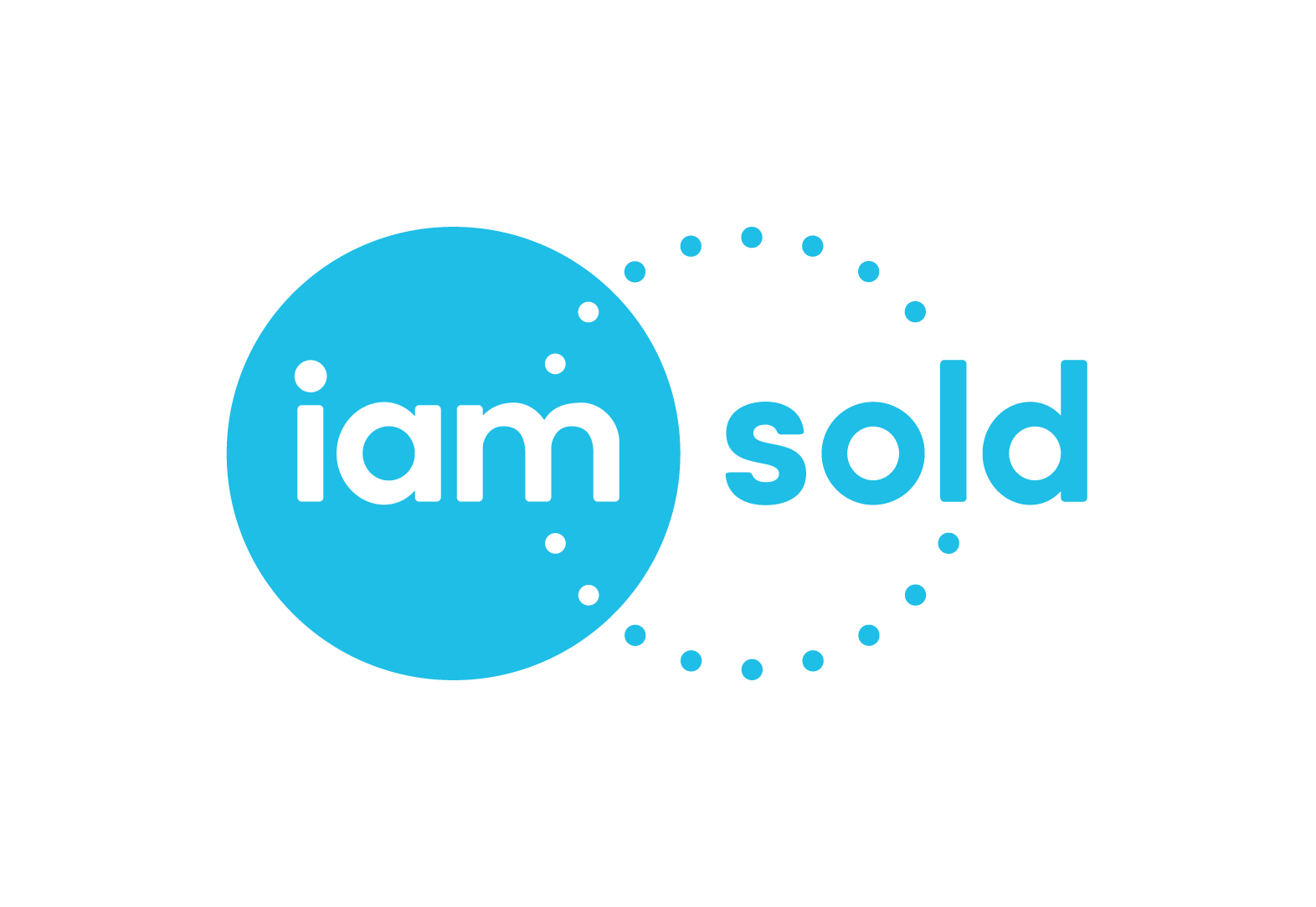 SITE FOR SALEEPC NOT APPLICABLE